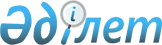 Бәсекелестік ортаға беруге жататын Астана қаласы коммуналдық меншік объектілерінің тізімін бекіту туралы
					
			Күшін жойған
			
			
		
					Астана қаласы әкімдігінің 2012 жылғы 30 наурыздағы № 113-344 қаулысы. Астана қаласының Әділет департаментінде 2012 жылғы 4 мамырда нормативтік құқықтық кесімдерді Мемлекеттік тіркеудің тізіліміне № 724 болып енгізілді. Күші жойылды - Астана қаласы әкімдігінің 2013 жылғы 5 шілдедегі № 113-1110 қаулысымен      Ескерту. Күші жойылды - Астана қаласы әкімдігінің 05.07.2013 № 113-1110 қаулысымен (05.07.2013 бастап қолданысқа енгізіледі).

      Қазақстан Республикасының «Мемлекеттік мүлік туралы» 2011 жылғы 1 наурыздағы, «Бәсекелестік туралы» 2008 жылғы 25 желтоқсандағы, «Қазақстан Республикасындағы жергілікті мемлекеттік басқару және өзін-өзі басқару туралы» 2001 жылғы 23 қаңтардағы, «Қазақстан Республикасы астанасының мәртебесі туралы» 2007 жылғы 21 шілдедегі заңдарына және Астана қаласы әкімдігінің 2005 жылғы 28 маусымдағы № 3-1-457қ қаулысымен бекітілген Астана қаласының мемлекеттік коммуналдық мүлкін мүліктік жалдауға (жалға) беру Қағидасына сәйкес, Астана қаласы бюджетінің кіріс бөлігін ұлғайту мақсатында Астана қаласының әкімдігі ҚАУЛЫ ЕТЕДІ:



      1. Бәсекелестік ортаға беруге жататын Астана қаласының коммуналдық меншік объектілерінің тізімі 1, 2, 3-қосымшаларға сәйкес бекітілсін.



      2. «Астана қаласының Қаржы басқармасы» мемлекеттік мекемесі (бұдан әрі – Басқарма) Қазақстан Республикасының заңнамасымен белгіленген тәртіппен коммуналдық меншік объектілерін бәсекелестік ортаға беру жөніндегі іс-шаралар кешенін жүзеге асырсын.



      3. Басқарма осы қаулының әділет органдарында мемлекеттік тіркелуін қамтамасыз етсін.



      4. Осы қаулының орындалуын бақылау Астана қаласы әкімінің орынбасары Е.Т. Қожағапановқа жүктелсін.



      5. Осы қаулы әділет органдарында мемлекеттік тіркелген күнінен бастап күшіне енеді және алғашқы ресми жарияланған күннен бастап он күн өткен соң қолданысқа енгізіледі.      Әкім                                       И. Тасмағамбетов

Астана қаласы әкімдігінің

2012 жылғы 30 наурыздағы

№ 113-344 қаулысына  

1-қосымша         

Бәсекелестік ортаға беруге жататын

Астана қаласы коммуналдық меншік объектілерінің тізімі

Астана қаласы әкімдігінің

2012 жылғы 30 наурыздағы

№ 113-344 қаулысына  

2-қосымша             Ескерту. 2-қосымшаға өзгеріс енгізілді - Астана қаласы әкімдігінің 2012.09.07 N 113-1316 (қолданысқа енгізілу тәртібін  4-тармақтан қараңыз) Қаулысымен. 

Бәсекелестік ортаға беруге жататын

Астана қаласы коммуналдық меншік объектілерінің тізімі

Астана қаласы әкімдігінің

2012 жылғы 30 наурыздағы

№ 113-344 қаулысына  

3-қосымша         

Бәсекелестік ортаға беруге жататын

Астана қаласы коммуналдық меншік объектілерінің тізімі
					© 2012. Қазақстан Республикасы Әділет министрлігінің «Қазақстан Республикасының Заңнама және құқықтық ақпарат институты» ШЖҚ РМК
				Р/с №Объектінің атауыОбъектінің орналасқан жері1231Жабық автотұрақ, жалпы ауданы 1 694,5 шаршы метр павильонҚабанбай батыр даңғылы, 25-үй (дөңгелек аудан)2Жабық автотұрақ, жалпы ауданы 1 893,8 шаршы метр павильонҚабанбай батыр даңғылы, 25-үй (дөңгелек аудан)3Орын-жай (50 орынға арналған кафе), жалпы ауданы 494,9 шаршы метрҚабанбай батыр даңғылы, 5-үй (астаналық цирк)4Орын-жай (жаттығу залы), жалпы ауданы 463,3 шаршы метрҚабанбай батыр даңғылы, 5-үй (астаналық цирк)5Орын-жай (дискоклуб), жалпы ауданы 467,5 шаршы метрҚабанбай батыр даңғылы, 5-үй (астаналық цирк)6Орын-жай (сауықтыру кешені), жалпы ауданы 485,7 шаршы метрҚабанбай батыр даңғылы, 5-үй (астаналық цирк)7Орын-жай, жалпы ауданы 84,6 шаршы метрАбай даңғылы, 96а-үй8Орын-жай, жалпы ауданы 180,1 шаршы метрЛуи Пастер көшесі, 69-үй9Орын-жай, жалпы ауданы 198,9 шаршы метрСембинов көшесі, 24-үй10Орын-жай, жалпы ауданы 43,3 шаршы метрСембинов көшесі, 24-үй11Орын-жай, жалпы ауданы 49,5 шаршы метрПетров көшесі, 12/3-үй

(1 шағын ауданы, 28-үй)12Орын-жай, жалпы ауданы 16,0 шаршы метрӘл-Фараби шағын ауданы, 19/3-үй13Орын-жай, жалпы ауданы 17,6 шаршы метрПригородный кенті, 126-үй, 46а пәтер14Орын-жай, жалпы ауданы 9,1 шаршы метрКенесары көшесі, 57/1-үй15Орын-жай, жалпы ауданы 37,1 шаршы метрМ. Әуезов көшесі, 16/1-үй16Орын-жай, жалпы ауданы 48,9 шаршы метрКонституция көшесі, 13-үй17Орын-жай, жалпы ауданы 30,0 шаршы метрЫ. Дүкенұлы көшесі, 19/1-үй

(Дружба к-сі, 21-үй)18Орын-жай, жалпы ауданы 65,8 шаршы метрАқбидай көшесі, 13-үй

(Складская к-сі, 13-үй)19Орын-жай, жалпы ауданы 34,3 шаршы метрЫ. Дүкенұлы көшесі, 19/1-үй

(Дружба к-сі, 21-үй)20Орын-жай, жалпы ауданы 15,8 шаршы метрЫ. Дүкенұлы көшесі, 19/1-үй

(Дружба к-сі, 21-үй)21Орын-жай, жалпы ауданы 22,5 шаршы метрШ. Айманов көшесі, 11-үй22Орын-жай, жалпы ауданы 14,9 шаршы метрКұтпанов көшесі, 5-үй23Орын-жай, жалпы ауданы 89,5 шаршы метрЖеңіс даңғылы, 44-үй

(Победа д-лы, 44-үй)24Орын-жай, жалпы ауданы 20,6 шаршы метрШ. Айманов көшесі, 20/1-үй

(Казахская к-сі, 70-үй)25Орын-жай, жалпы ауданы 19,1 шаршы метрСамарқанд көшесі, 43-үй26Орын-жай, жалпы ауданы 15,3 шаршы метрІ. Жансүгірұлы көшесі, 12-үй

(Училищная к-сі, 9 а-үй)27Орын-жай, жалпы ауданы 12,0 шаршы метрПригородный кенті, 111-үй,

15 пәтер28Орын-жай, жалпы ауданы 99,2 шаршы метрСауран көшесі, 5-үй29Орын-жай, жалпы ауданы 99,5 шаршы метрСауран көшесі, 5-үй30Орын-жай, жалпы ауданы 104,6 шаршы метрСауран көшесі, 9-үй31Орын-жай, жалпы ауданы 44,3 шаршы метрСығанак көшесі, 7/1-үй

(Қабанбай батыр даңғылы,

26/2-үй)32Орын-жай, жалпы ауданы 86,6 шаршы метрСауран көшесі, 5-үй33Орын-жай, жалпы ауданы 104,4 шаршы метрСауран көшесі, 5-үй34Орын-жай, жалпы ауданы 16,1 шаршы метрСығанақ көшесі, 5-үй

(Қабанбай батыр даңғылы,

28/1-үй)35Орын-жай, жалпы ауданы 48,3 шаршы метрСауран көшесі, 9-үй36Орын-жай, жалпы ауданы 49,9 шаршы метрСауран көшесі, 5-үй37Орын-жай, жалпы ауданы 96,5 шаршы метрСауран көшесі, 9-үй38Орын-жай, жалпы ауданы 69,9 шаршы метрСауран көшесі, 9-үй39Орын-жай, жалпы ауданы 42,6 шаршы метрСауран көшесі, 5-үй40Орын-жай, жалпы ауданы 305,8 шаршы метрСауран көшесі, 5-үй41Орын-жай, жалпы ауданы 104,3 шаршы метрСауран көшесі, 9-үй42Жертөле орын-жайы, жалпы ауданы 208,7 шаршы метрРеспублика даңғылы, 26/1-үй (Қорқыт к-сі, 50-үй) 43Орын-жай, жалпы ауданы 48,9 шаршы метрСығанақ көшесі 7/2-үй

(Қабанбай батыр даңғылы,

26-үй)44Орын-жай, жалпы ауданы 105,1 шаршы метрСығанақ көшесі 9-үй

(Қабанбай батыр даңғылы,

30-үй)45Орын-жай, жалпы ауданы 90,4 шаршы метрСығанақ көшесі 5/1-үй

(Қабанбай батыр даңғылы,

26/2-үй)46Орын-жай, жалпы ауданы 44,8 шаршы метрСығанақ көшесі 7-үй

(Қабанбай батыр даңғылы,

28-үй)47Орын-жай, жалпы ауданы 74,0 шаршы метрСығанақ көшесі 5-үй

(Қабанбай батыр даңғылы,

28/1-үй)48Орын-жай, жалпы ауданы 73,0 шаршы метрСауран көшесі, 7-үй, 5 кіреберіс49Орын-жай, жалпы ауданы 31,0 шаршы метрСауран көшесі, 7-үй, 11 кіреберіс50Орын-жай, жалпы ауданы 541,8 шаршы метрСауран көшесі, 7-үй51Орын-жай, жалпы ауданы 98,5 шаршы метрСауран көшесі, 7-үй (13 кіреберіс)52Орын-жай, жалпы ауданы 10,0 шаршы метрСауран көшесі, 7-үй53Орын-жай, жалпы ауданы 98,0 шаршы метрЖәнібек, Керей хандар көшесі, 9-үй 54Орын-жай, жалпы ауданы 97,0 шаршы метрЖәнібек, Керей хандар көшесі, 6-үй55Орын-жай, жалпы ауданы 25,0 шаршы метрЖәнібек, Керей хандар көшесі, 9-үй (1 кіреберіс)56Орын-жай, жалпы ауданы 94,4 шаршы метрЖәнібек, Керей хандар көшесі, 9-үй (1 кіреберіс)57Орын-жай, жалпы ауданы 99,0 шаршы метрЖәнібек, Керей хандар көшесі, 9-үй (10 кіреберіс)58Орын-жай, жалпы ауданы 84,9 шаршы метрЖәнібек, Керей хандар көшесі, 9-үй (2 кіреберіс)59Орын-жай, жалпы ауданы 98,8 шаршы метрЖәнібек, Керей хандар көшесі,  9-үй (8 кіреберіс)60Орын-жай, жалпы ауданы 94,7 шаршы метрЖәнібек, Керей хандар көшесі, 9-үй (8 кіреберіс)61Орын-жай, жалпы ауданы 164,4 шаршы метрЖәнібек, Керей хандар көшесі,  9-үй (11 кіреберіс)62Орын-жай, жалпы ауданы 70,0 шаршы метрЖәнібек, Керей хандар көшесі, 9-үй (1 кіреберіс)63Орын-жай, жалпы ауданы 98,6 шаршы метрЖәнібек, Керей хандар көшесі, 9-үй (13 кіреберіс)64Орын-жай, жалпы ауданы 160,0 шаршы метрЖәнібек, Керей хандар көшесі, 9-үй (5 кіреберіс)65Орын-жай, жалпы ауданы 20,0 шаршы метрЖәнібек, Керей хандар көшесі, 9-үй (1 кіреберіс) Р/с №Ұйымның атауыМемлекеттің мемлекеттік қатысу үлесі, %Бәсекелестік ортаға беруге жататын, мемлекеттік қатысу үлесіЗаңды мекен-жайы123451"Астана-Миллениум" АҚ10051Қарасай Батыр көш., 2/1 үй2«Мәдени-Демалыс қызметі орталығы» ЖШС10051Көктал ш.а., Алмалық көш.,  1 үй3«Білім жүйесін ақпараттандыру орталығы» ЖШС100514 ш.а., 1 үй4«Астана» Астаналық журнал» ЖШС100514 ш.а., 33/1 үй5«Астана қалалық жоба» ЖШС10051Иманбаев көш., 68 А үй6«Әуен» дыбысжазу студиясы» ЖШС10051Республика данғ., 34 үй7«Астанастройинжиниринг» ЖШС10051Сарыарқа данғ., 3/1 үй8«Кинобейнепрокат дирекциясы» ЖШС 10051Абылай хан данғ., 2 А үй9«Астаналық дизинфекция» ЖШС10051Бейсекова көш., 29 үй10«Дан Ай НС» ЖШС9090Солтүстік шоссе, 85 үй11«Астанақұрылыссервис» ЖШС100511 ш.а., 28 үй12«Оқу-клиникалық орталығы» ЖШС10051Абай данғ., 133/1 үй13«Өркен қала» ЖШС10051Бигельдинов көш., 74/1 үй14«Астана - Өрнек» ЖШС10051Гумилев көш., 5 үй15«Астана орманы» ЖШС10051Пушкин көш.,  45 үй16Алынып тасталды17«Акмола Дирмен» ЖШС25,925,9Ақжол көш., 24/1 үйР/с №Теңгерім иеленушіАвтокөліктің маркасыМемлекеттік нөміріШығарылған жылы123451.«Астана Орманы» ЖШСГаз 3110Z 110 AL2001Ландмарк Бк 6473 дZ 048 CC2006Митсубиси ДеликаZ 614 CH1998ДунфэнZ 909 CK2007ДунфэнZ 916 CK2007ДунфэнZ 908 CK20072.«Астана қаласы әкімінің іс басқармасы» МКҚКОпель СинтраZ 813 AA1997Ниссан ПрисажZ 161 AA1998Ауди-С4Z 183 AA1991Мерседес MЛ-320Z 020 AA2000ГазельZ 983 AA2000ГазельZ 623 AA1999Ниссан МаксимаZ 228 NN19983.«Мемлекеттік  филармония» МКҚК Ауди-С4Z 756 CC1996MAНZ 532 CA19934.«Қ.Қуанышбаев атындағы қазақ музыкалық-драма театры» МКҚКГаз 3302 14Z 876 CA2004Газ 322131 95Z 875 CA2004Ауди-A4Z 279 AA19965.«Астана қаласының Қарттар мен мүгедектерге арналған медициналық-әлеуметтік мекемесі» ММВАЗ-21213 (Нива)Z 799 RA2002Газ-322132 (Газель)Z 595 АВ2003ВАЗ-21101 (2110)Z 707 RВ20036.«Астана» Қалалық жедел жәрдем станциясы» ММГаз-2752104 (Газель)Z 123 CA2005Газ-2752104 (Газель)Z 116 CA2005Газ-2752104 (Газель)Z 420 CA2005Газ-2752104 (Газель)Z 417 CA2005Газ-2752104 (Газель)Z 418 CA2005Хундай H1 АмбулансZ 789 CA20077.«Астана қаласының Мамандандырылған нәресте балалар үйі»  ММГаз-2705 (Волга)Z 720 AН20008.«Астана қаласының Қаржы басқармасы» ММШкода ОктавияZ 849 AA2007Фав CaZ 572 BE20059.«Шапағат коммуналдық базары» ЖШСНива ШевролетZ 217 CS2005ВАЗ - 21214Z 444 CM2007